平成28年度まえばし地域活動ポイント対象事業Ｍサポセミナーつなぐ交わる     　みんなの思いがつながる七夕飾りをつくりましょう!広がる     思い出に残る、素敵な七夕飾りをつくりませんか？ワークショップデザインを美術作家近藤愛子さんが担当した七夕飾りを作ります。 作品は前橋七夕まつりで飾られますので、みんなで作った七夕飾りをぜひ見に来てください☆彡日時：7月2日（土）１０:００～１２:００会場：Ｍサポ 交流スペース 前橋プラザ元気２１・3階対象：子どもから大人まで参加費：無料定員：先着30名申込み：6月30日までにMサポ窓口・電話・FAX・メール①氏名②住所③電話番号をお知らせください。（FAXの場合は定員に達した場合のみご連絡します。）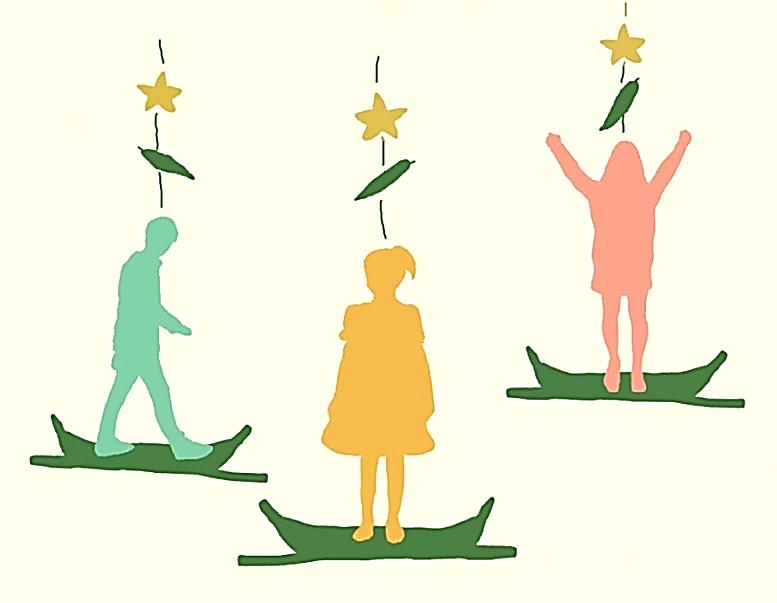 ＜完成イメージ図＞　　　　　　　　　　　　　参加者それぞれの存在がつながり交わり、　　　　　　　　　　　前橋の七夕の世界に元気に広がっていくようなイメージです。　お申込み・お問い合せは裏面へMサポセミナー「七夕飾りワークショップ」申込書申込み期間：平成28年6月30日（木）※枠内にご記入の上、Mサポ窓口・電話・FAX・メールにてお申込みください。（FAXの場合は定員に達した場合のみご連絡します。）ワークショップデザイン：近藤 愛子（こんどう あいこ）氏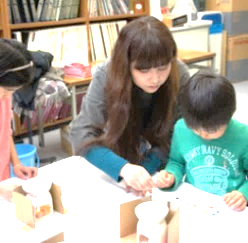 <プロフィール>美術作家。前橋市在住。主に、里山などの自然環境や馴染みある街との共生を目指す作品を制作。 近年はワークショップデザインや講師も多い。他、kiritsuaiko名義で雑貨制作など。 ホームページURL　http://aikokondo.ehoh.net/＜会場と駐車場のご案内＞下記に駐車場にお停めいただくと、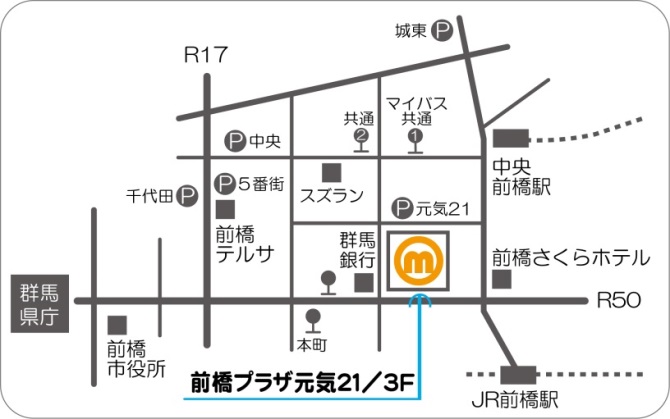 4時間無料の割引処理ができます。駐車券をお持ち下さい。　■前橋プラザ元気21専用駐車場　　　（元気２１北側の立体駐車場）　■市営パーク５番街　■市営パーク千代田　■市営パーク城東■前橋中央駐車場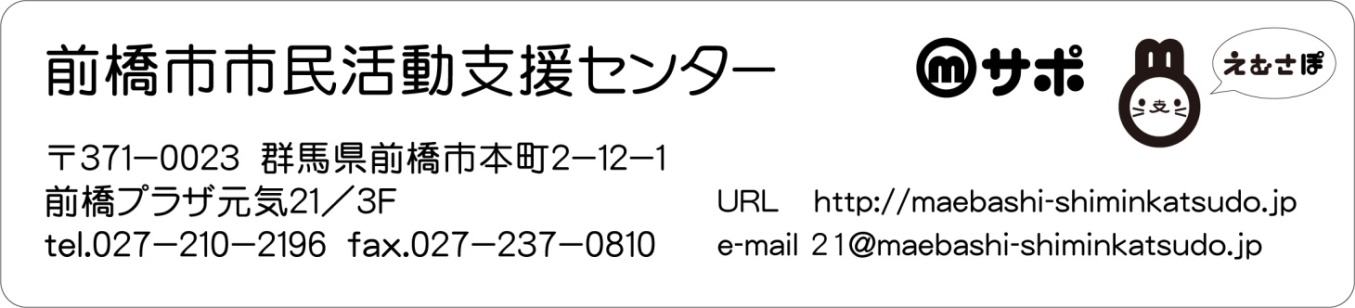 ふりがな氏名※家族等で参加される方は全員の氏名を記入住所電話番号